平成●●年●●月●●日公益財団法人●●●●協会総務課　●●●●●●様書類送付のご案内時下ますますご清祥のこととお喜び申し上げます。　日頃より格別のお引き立てを賜り厚くお礼申し上げます。　さて、下記書類を送付いたしますので、ご査収下さいますよう宜しくお願い申し上げます。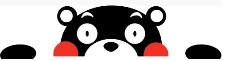 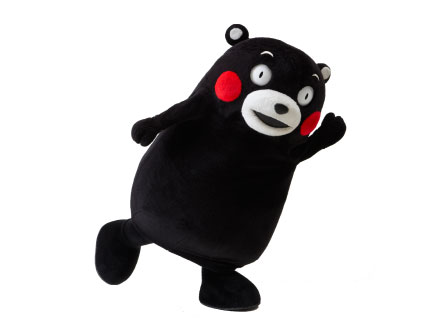 